Academic Agenda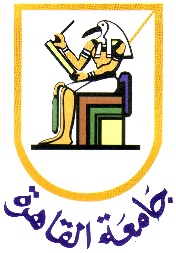 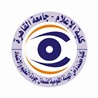 Academic Year 2022/2023DateEventSunday12/2/2023Registration through the college website and laboratoriesSaturday 18/2/2023Start of lecturesFrom Saturday 18/2/2023 to Thursday 23/2/2023Add and DropSaturday 25/2/2023 to Thursday 2/3/2023Registeration with penaltySaturday 1/4/2023 to Saturday 15/4/2023Mid-Term ExamsMonday 17/4/2023Easter HolidayFriday 21/4/2023 to Sunday 23/4/2023Eid Fetr HolidayTuesday 25/4/2023Sinai Liberation DayMonday 1/5/2023Labor DayThursday 1/6/2023Final Term ExamsTuesday 27/6/2023 to Saturday 1/7/2023Eid Adha HolidayFriday 30/6/202330th of June Revolution DaySaturday 15/7/2023Start of Summer SemesterWednesday 19/7/2023Hijri New YearSunday 23/7/202323rd of July Revolution DayThursday 31/8/2023The end of the Summer SemesterSaturday 2/9/2023The Summer Semester Exams